Les érables rouges(Légende wendat)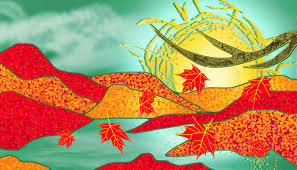 Savez-vous pourquoi les érables rougissent chaque automne ? Les hommes blancs croient, naïvement, que c’est le froid qui explique ce phénomène et qui transforme ainsi nos forêts… Eh bien, ils se trompent. Écoutez donc plutôt l’explication des Wendats… Autrefois, le Grand Esprit veillait à ce que toutes ses créatures vivent dans un monde heureux. Nul ne connaissait la faim, la soif ou le froid. Tous vivaient en paix. Ce bonheur dura des lunes et des lunes… Jusqu’à ce qu’un jour, l’une des bêtes, Rat musqué, fasse une étrange proposition. Rat musqué suggéra d’organiser un concours pour voir quel oiseau volait le plus vite et quel animal de la forêt courait le plus rapidement. Les autres bêtes acceptèrent, voyant là une occasion de s’amuser. Les oiseaux commencèrent. Chacun d’eux s’envola vers le ciel, sous les yeux attentifs de Faucon, qu’on avait nommé juge. Sans grande surprise, Aigle remporta la victoire. Vint ensuite le tour des autres animaux. Plusieurs prirent place sur la ligne de départ : Cerf, Caribou, Loup, Lièvre, Élan et bien d’autres. Ours tenait le rôle du juge. Le signal du départ fut donné. Tous s’élancèrent dans le sentier traversant la forêt. À la surprise générale, cette fois, le gagnant de la course fut… Lièvre! Ce que les autres concurrents ne savaient pas, c’est que Lièvre gagna grâce à une ruse que Renard lui avait conseillée… Grand joueur de tours s’il en est un, Renard avait suggéré aux autres lièvres de se placer partout le long du parcours. Les lièvres se relayèrent tout au long de la course, et quand Cerf apparut au bout du sentier, s’approchant de la ligne d’arrivée, le dernier lièvre surgit sur le chemin et traversa la ligne d’arrivée en quelques bonds, pas même essoufflé.Ours, qui n’avait pas une très bonne vue, ne remarqua pas que le lièvre vainqueur n’était pas celui qui avait pris place parmi les coureurs au départ. Il déclara donc Lièvre grand gagnant du concours! Ce qui avait commencé comme un simple jeu n’était à présent plus drôle du tout… Les esprits s’échauffèrent rapidement. Les animaux de la forêt protestaient, critiquaient. Cerf était vraiment furieux. Il s’éloigna du groupe sans tenter de dissimuler sa colère.  Ours, mécontent de l’attitude de son compagnon, voulut le rattraper et lui demander de s’expliquer. Mais, dans un brusque élan de rage, Cerf fonça sur lui, tête baissée. Il frappa Ours de ses bois. Ours subit plusieurs blessures qui se mirent à saigner abondamment. Si Loup n’était pas intervenu, Ours serait peut-être mort, ce jour-là… Pourchassé par Loup, Cerf s’enfuit rapidement dans la forêt. Mais le sang d’Ours s’était répandu sur ses bois, et tout au long de sa fuite, le sang s’éparpilla sur les feuilles des érables environnants, qui prirent une teinte rouge vif.  C’est depuis ce jour que Cerf perd ses bois quand les arbres perdent leurs feuilles. Il se retrouve sans défense devant Loup, puni d’avoir fait couler le sang sur la Terre. C’est aussi depuis ce jour que les érables rougissent chaque automne avant que leurs feuilles tombent. Le Grand Esprit rappelle aux animaux et aux hommes la paix perdue.Texte : Martine Latulippe
https://culture.tv5monde.com/livres/contes-canadiens-en-video/les-erables-rouges